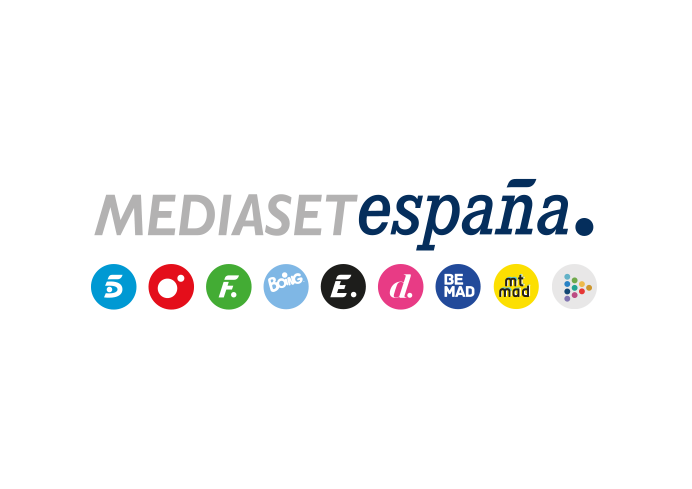 Madrid, 7 de julio de 2023Conflictos vecinales, en la nueva entrega de ‘La vida sin filtros’ El sábado 8 de julio, en Telecinco (22:00 horas). Testimonios y relatos de conflictos vecinales serán el eje de la nueva entrega de ‘La vida sin filtros’, que Telecinco emite este sábado 8 de julio, a partir de las 22:00 horas. Uno de ellos será el de Eva, una mujer cuya hermana fue atropellada mortalmente por un vecino, que se encuentra actualmente en libertad y con quien su familia se cruza a diario en el edificio. Junto a ella, Cristina Tárrega desgrana los motivos que han llevado a los protagonistas a este dramático desenlace; y recoge las declaraciones de diversas personas de la localidad que conocen de cerca el caso. La emoción no faltará en plató con las conmovedoras historias de otros invitados sobre vecinos solidarios, disputas por la instalación del ascensor, daños en una vivienda que el vecino causante se niega a reparar, el uso indebido de las plazas del parking y fuertes desavenencias entre vecinos. El programa aborda también cómo una convivencia vecinal conflictiva puede crear problemas de estrés, ansiedad e insomnio en quienes la sufren y en la sección ‘100 Segundos’ tiene lugar el cara a cara en silencio entre una mujer y su vecina y amiga de la infancia, a quien estaba muy unida y cuya amistad se rompió hace ocho años. En esta edición, ‘La vida sin filtros’ contará con las intervenciones de Alessandro Lequio; Falete, cantante de flamenco y copla; el diseñador Eduardo Navarrete; Iván González; María Velasco, psiquiatra y escritora; y el abogado Gustavo Larraz, uno de los grandes impulsores para la implantación de la Ley del Jurado en España y juez en el court show ‘De buenas ley’ en Telecinco.